Α  Π  Ο  Σ  Π  Α  Σ  Μ  ΑΑπό το πρακτικό της 8ης  Ειδικής Συνεδρίασης του Διοικητικού Συμβουλίου τουΟργανισμού Κοινωνικής  Προστασίας και  Αλληλεγγύης Δήμου Γαλατσίουτης 29ης   Ιουνίου 2020.ΑΡΙΘ. ΣΥΝΕΔΡΙΑΣΗΣ: 8/2020Στο Δημαρχιακό Κατάστημα Γαλατσίου σήμερα  29η Ιουνίου 2020 ημέρα Δευτέρα και ώρα 12:00μ.μ.  πραγματοποιήθηκε με  το  Διοικητικό Συμβούλιο του Οργανισμού Κοινωνικής Προστασίας & Αλληλεγγύης δια περιφοράς  Συνεδρίαση, ύστερα από  την υπ’  αριθ.  πρωτ: 2049/25-06-2020 πρόσκληση του Προέδρου που δημοσιεύθηκε στον ειδικό χώρο ανακοινώσεων του Δημαρχιακού Καταστήματος και επιδόθηκε στα μέλη του Διοικητικού Συμβουλίου, σύμφωνα με τις διατάξεις του άρθρου 67 του Ν.3852/2010 (ΚΑΛΛΙΚΡΑΤΗΣ), όπως αυτό  αντικαταστάθηκε από το άρθρο 74 του Ν.4555/2018.Διαπιστώθηκε, ότι υπάρχει  νόμιμη απαρτία δεδομένου ότι ήταν παρόντα  τα  δεκατρία (13) από τα  συνολικά δεκαπέντε (15)  μέλη του, ήτοι:Απουσίασαν από την συνεδρίαση παρόλο που νόμιμα κλήθηκαν  οι κ.κ., Καρδακάρη Σταματία και  Κιτσίνη Γεωργία.Τα πρακτικά τηρήθηκαν από την πρακτικογράφο του Ν.Π.  Λοχαΐτου Μακεδονία.Στην συνεδρίαση παραβρέθηκε η Αναπλ. Προϊσταμένη Δ/νσης του Ν.Π., κα Ράγγου Παναγιώτα.1o Θέμα Ημερήσιας Διάταξης«Έγκριση  του πρακτικού της τριμελούς ειδικής επιτροπής αξιολόγησης  αιτήσεων εγγραφής και επανεγγραφής νηπίων και βρεφών στους Παιδικούς και Βρεφονηπιακούς Σταθμούς του Δήμου Γαλατσίου, σχολικού έτους 2020-2021».   Αρ. Απόφασης 37/2020        Ο Πρόεδρος του Δ.Σ., εισηγούμενος το ανωτέρω  θέμα της Η.Δ., θέτει υπόψη του Σώματος το υπ’ αριθμ. πρωτ:  2048/25-06-2020  έγγραφο του το οποίο έχει ως εξής:   Σας γνωρίζουμε ότι, η ειδική επιτροπή αξιολόγησης  αιτήσεων εγγραφής και επανεγγραφής νηπίων και βρεφών στους Παιδικούς και Βρεφονηπιακούς Σταθμούς του Δήμου Γαλατσίου, σχολικού έτους 2020-2021, η οποία είχε ορισθεί με την υπ΄αρ. 30/2020 (ΑΔΑ:6ΧΩ9ΟΛΙ5-ΨΜΜ) απόφαση του Διοικητικού Συμβουλίου , συνήλθε από την 25η Ιουνίου  και ώρα 12:00 μ.μ. του 2020, στο 1ο όροφο του Δημαρχιακού Καταστήματος, για να εξετάσει τις ηλεκτρονικές αιτήσεις εγγραφής και επανεγγραφής νηπίων και βρεφών στους Παιδικούς και Βρεφονηπιακούς Σταθμούς του Δήμου Γαλατσίου, σχολικού έτους 2020-2021 και αφού έλαβε υπόψη της :α) Τον νέο πρότυπο κανονισμό λειτουργίας Δημοτικών Παιδικών και Βρεφονηπιακών Σταθμών (ΦΕΚ 4249/Β΄/5-12-2017 καθώς και την εγκύκλιο 38 του Υπουργείου Εσωτερικών (αριθ.πρωτ. οικ 42412/11-12-2017.β)Την υπ΄αρ. 29/2020 (ΑΔΑ: Ψ8ΞΤΟΛΙ5-Υ42) Απόφαση του Διοικητικού Συμβουλίου του Ν.Π.Δ.Δ. <<Οργανισμός Κοινωνικής Προστασίας & Αλληλεγγύης Δήμου Γαλατσίου>>,σύμφωνα  με την οποία το Δ.Σ. ενέκρινε τα εξής:  Α)  Τις  απαραίτητες προϋποθέσεις για την εγγραφή και την επανεγγραφή νηπίων-βρεφών στους Δημοτικούς Παιδικούς και Βρεφονηπιακούς σταθμούς του Δήμου Γαλατσίου, Β) Εφαρμογή συστήματος μοριοδότησης για τις εγγραφές και επανεγγραφές στους Δημοτικούς Παιδικούς και Βρεφονηπιακούς Σταθμούς Δήμου Γαλατσίου του ΝΠΔΔ «ΟΡΓΑΝΙΣΜΟΣ ΚΟΙΝΩΝΙΚΗΣ ΠΡΟΣΤΑΣΙΑΣ ΚΑΙ ΑΛΛΗΛΕΓΓΥΗΣ ΔΗΜΟΥ ΓΑΛΑΤΣΙΟΥ» & Γ) Λήψη απόφασης για την οικονομική συμμετοχή (τροφεία) εγγραφών και επανεγγραφών, που θα καταβάλλεται για τη φιλοξενία νηπίων και βρεφών  καθώς και  απαλλαγές καταβολής τροφείων-πιθανή μείωση αυτών-ειδικές ρυθμίσεις, για το σχολικό  έτος 2020-2021.ε) Τις 449 αιτήσεις που υποβλήθηκαν ηλεκτρονικά έως 17/06/2020 για εισαγωγή βρεφών και νηπίων στους Βρεφονηπιακούς και Παιδικούς Σταθμούς (ως συννημένη αναλυτική κατάσταση).στ) Τις έξι (6) αιτήσεις που υποβλήθηκαν ηλεκτρονικά εκπρόθεσμα.Συνέταξε το υπ΄αρ. πρωτοκ. 1990/25-06-2020, πρακτικό.Κατόπιν των ανωτέρω παρακαλούμε για την λήψη απόφασης σχετικά με την έγκριση του υπ΄αρ. πρωτοκ. 1990/25-06-2020 πρακτικού της επιτροπής που σας επισυνάπτουμε .Επισημαίνουμε ότι, η έγκριση των οριστικών καταστάσεων και των ωφελούμενων που θα εισαχθούν στους Παιδικούς και Βρεφονηπιακούς  Σταθμούς θα γίνει μετά τον έλεγχο των δικαιολογητικών  από την επιτροπή αξιολόγησης  αιτήσεων και μετά την οριστικοποίηση των ωφελούμενων που θα μας γνωστοποιηθεί από την Ε.Ε.Τ.Α.Α. Α.Ε.                                 Το Διοικητικό Συμβούλιο  Αφού άκουσε την παραπάνω εισήγηση,Αποφασίζει ομόφωναΕγκρίνει το υπ΄αρ. πρωτ. 1990/25-06-2020 πρακτικό  της επιτροπής αξιολόγησης  αιτήσεων εγγραφής και επανεγγραφής νηπίων και βρεφών στους Παιδικούς και Βρεφονηπιακούς Σταθμούς του Δήμου Γαλατσίου, σχολικού έτους 2020-2021.Επισημαίνουμε ότι, η έγκριση των οριστικών καταστάσεων και των ωφελούμενων που θα εισαχθούν στους Παιδικούς και Βρεφονηπιακούς  Σταθμούς θα γίνει μετά τον έλεγχο των δικαιολογητικών  από την επιτροπή αξιολόγησης  αιτήσεων και μετά την οριστικοποίηση των ωφελούμενων που θα μας γνωστοποιηθεί από την Ε.Ε.Τ.Α.Α. Α.Ε.                                                                                          Ακριβές Απόσπασμα                                                                                                                                                                                                                                                           Γαλάτσι   29/06/2020                                                                                           Ο  Πρόεδρος του Δ.Σ.                                                                                            Ιωάννης Μανιάτης                                          ΕΛΛΗΝΙΚΗ ΔΗΜΟΚΡΑΤΙΑ                           ΝΟΜΟΣ  ΑΤΤΙΚΗΣ                                    Ν.Π.Δ.Δ.« ΟΡΓΑΝΙΣΜΟΣ  ΚΟΙΝΩΝΙΚΗΣ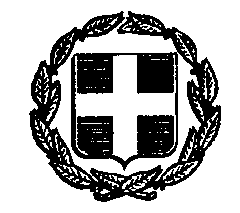 ΠΡΟΣΤΑΣΙΑΣ  ΚΑΙ ΑΛΛΗΛΕΓΓΥΗΣΔΗΜΟΥ ΓΑΛΑΤΣΙΟΥ»                 ΑΔΑ: ΩΘΦΣΟΛΙ5-ΣΑ2                 ΑΝΑΡΤΗΤΕΑ ΣΤΟ ΔΙΑΔΙΚΤΥΟ                 Aριθ. Απόφασης: 37/2020Μανιάτης  ΙωάννηςΠρόεδρος του Δ.Σ.Φατούρος ΜάριοςΑντιπρόεδρος του Δ.Σ.Κάζαγλη ΑναστασίαΤακτικό  ΜέλοςΑμοργιανός ΓεώργιοςΤακτικό  ΜέλοςΜπουγιούκας ΕυάγγελοςΤακτικό  ΜέλοςΠαπαγεωργίου ΠετρούλαΤακτικό  ΜέλοςΖέρβα-Γκιουρζιάν ΕλένηΤακτικό  ΜέλοςΧωριανόπουλος ΝικόλαοςΤακτικό  ΜέλοςΛιαγούρη ΣτέλλαΤακτικό  ΜέλοςΟικονόμου ΙωάννηςΤακτικό  ΜέλοςΘωμαΐδης ΙορδάνηςΤακτικό  ΜέλοςΑγγελόπουλος ΛεωνίδαςΑναπλ.  ΜέλοςΓαλάνης Νικόλαος Τακτικό Μέλος Εκπρ.Εργαζομένων